---                                             ПАМЯТКА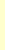 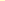 О мерах по обеспечению безопасной эксплуатации внутридомового газового оборудования

Уважаемые жители Новокалитвенского сельского поселения!

За последние время в России значительно возросло число несчастных случаев, связанных с эксплуатацией внутридомового газового оборудования (ВДГО). Среди основных причин — нарушение правил пользования газом в быту, пренебрежение населением и управляющими компаниями  услугами профессионального обслуживания внутридомового газового оборудования, самовольный монтаж газовых приборов, нарушение систем вентиляционных и дымоотводящих каналов.
Проблема снижения аварийности и травматизма при эксплуатации газового оборудования является важной и актуальной задачей. 
В соответствии с действующим законодательством определены обязанности потребителя газа (абонента):
- устанавливать и эксплуатировать газоиспользующее оборудование, соответствующее установленным для него техническим требованиям;
- использовать газ и газовые приборы по назначению;
- следить за нормальной работой газовых приборов, дымоходов и вентиляции;
- заключать договор на техническое обслуживание ВДГО и аварийно-диспетчерское обеспечение со специализированной организацией;
- при появлении в помещении квартиры запаха газа немедленно прекратить пользование газовыми приборами, вызвать аварийную службу газового хозяйства.
Запрещается:
- производить самовольную газификацию дома (квартиры, садового домика), перестановку, замену и ремонт газовых приборов, баллонов и запорной арматуры;
- вносить изменения в конструкцию газовых приборов. Изменять устройство дымовых и вентиляционных систем;
- пользоваться газом при неисправных газовых приборах, в отсутствии тяги;
- пользоваться газом без проведения технических проверок, прочистки дымовых и вентиляционных каналов в сроки, определенные «Правилами безопасности в газовом хозяйстве».

Администрация сельского поселения убедительно просит всех жителей  своевременно заключать договора на техническое обслуживание внутридомового газового оборудования со специализированной организацией.О мерах по обеспечению безопасной эксплуатации внутридомового газового оборудования

Уважаемые жители Новокалитвенского сельского поселения!

За последние время в России значительно возросло число несчастных случаев, связанных с эксплуатацией внутридомового газового оборудования (ВДГО). Среди основных причин — нарушение правил пользования газом в быту, пренебрежение населением и управляющими компаниями  услугами профессионального обслуживания внутридомового газового оборудования, самовольный монтаж газовых приборов, нарушение систем вентиляционных и дымоотводящих каналов.
Проблема снижения аварийности и травматизма при эксплуатации газового оборудования является важной и актуальной задачей. 
В соответствии с действующим законодательством определены обязанности потребителя газа (абонента):
- устанавливать и эксплуатировать газоиспользующее оборудование, соответствующее установленным для него техническим требованиям;
- использовать газ и газовые приборы по назначению;
- следить за нормальной работой газовых приборов, дымоходов и вентиляции;
- заключать договор на техническое обслуживание ВДГО и аварийно-диспетчерское обеспечение со специализированной организацией;
- при появлении в помещении квартиры запаха газа немедленно прекратить пользование газовыми приборами, вызвать аварийную службу газового хозяйства.
Запрещается:
- производить самовольную газификацию дома (квартиры, садового домика), перестановку, замену и ремонт газовых приборов, баллонов и запорной арматуры;
- вносить изменения в конструкцию газовых приборов. Изменять устройство дымовых и вентиляционных систем;
- пользоваться газом при неисправных газовых приборах, в отсутствии тяги;
- пользоваться газом без проведения технических проверок, прочистки дымовых и вентиляционных каналов в сроки, определенные «Правилами безопасности в газовом хозяйстве».

Администрация сельского поселения убедительно просит всех жителей  своевременно заключать договора на техническое обслуживание внутридомового газового оборудования со специализированной организацией.